Пенсионный фонд Российской Федерации
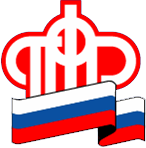 Отделение Пенсионного фонда по Ханты-Мансийскому автономному округу – ЮгрыНа Московской бирже пройдет аукцион по размещению пенсионных накоплений в банковские депозиты22 апреля Пенсионный фонд России проведет на Московской бирже отбор заявок банков по размещению в депозиты 660 млн рублей, поступивших в качестве страховых взносов на формирование накопительных пенсий. Средства будут размещены на 56 дней, с 25 апреля до 20 июня 2022 года, по минимальной ставке 16,66% годовых. От одного банка принимается до пяти заявок, объем каждой – не меньше 200 млн рублей.Напомним, согласно закону средства обязательных и добровольных страховых взносов на накопительную пенсию подлежат инвестированию до момента передачи в управляющие компании и негосударственные пенсионные фонды. Инвестированию также подлежат средства резерва Пенсионного фонда России по обязательному пенсионному страхованию.Депозитные аукционы проводятся в соответствии с постановлением Правительства РФ и приказами Министерства финансов РФ, которые регламентируют порядок и критерии отбора банков, принимающих участие в аукционе. Подробнее  о размещении пенсионных накоплений в банковские депозиты.(https://pfr.gov.ru/grazhdanam/pensions/pens_nak/bank_depozit~630/)